ПРАВИТЕЛЬСТВЕННАЯТЕЛЕГРАММАПРАВИТЕЛЬСТВЕННАЯ И.О. ГЛАВЫ АДМИНИСТРАЦИИ ВИЛЮЧИНСКОГО ГОРОДСКОГО ОКРУГАКОМУ: БАДАЛЬЯН ИРИНА ГЕННАДЬЕВНАУважаемая Ирина Геннадьевна!4 ноября мы отмечаем День, прежде всего, гражданского единства,День, который объединяет нас как граждан одной страны своим историческим опытом, настоящим и будущим, созиданием, любовью и ответственностью за свою страну, День многонационального и многоконфессионального единства, единства народов России. В нашем многообразии и в нашей индивидуальности, через многовековое народное действование, выработаны общие ценности, объединяющие нас как один народ: вера, державность, справедливость, солидарность, достоинство.И именно от современных поколений зависит, насколько бережно мы сохраним и приумножим наследие, доставшееся нам от предков, не единожды отстоявших независимость нашей страны и богатство русской земли.От всей души желаю Вам крепкого здоровья, счастья, благополучия, нерушимой веры в себя, в славное будущее и в нашу общую судьбу - Россию!С уважением.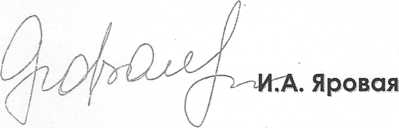 Председатель Комитета Государственной Думы по безопасности и противодействию коррупции04.11.2015 г. Исх. №	Наименование и адрес отправителя Государственная Дума Федерального Собрания Российской ФедерацииПЛАТАПЛАТАПЕРЕДАЧАСловРуб.Коп.ТЕЛЕГРАММАго ч. м. № связиТЕЛЕГРАММАго ч. м. № связиИтогоТЕЛЕГРАММАПшнялсл. го ч. м.Служ. отмелей:Служ. отмелей: